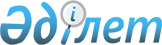 "Кеңқияқ-Құмкөл" магистральды мұнай құбырының желілік бөлігі, ВЛ-10 кВ электр желісінің күзет аймақтары шекараларын және олардағы жерлерді пайдалану режимін айқындау (белгілеу) туралыҚызылорда облысы әкімдігінің 2020 жылғы 30 қаңтардағы № 152 қаулысы. Қызылорда облысының Әділет департаментінде 2020 жылғы 31 қаңтарда № 7228 болып тіркелді
      "Қазақстан Республикасының Жер кодексі" Қазақстан Республикасының 2003 жылғы 20 маусымдағы Кодексінің 121-бабының 4-тармағына, "Магистральдық құбыр туралы" Қазақстан Республикасының 2012 жылғы 22 маусымдағы Заңының 14-бабының 1, 5-тармақтарына, "Электр желілері объектілерінің күзет аймақтарын және осындай аймақтардың шекараларында орналасқан жер учаскелерін пайдаланудың ерекше шарттарын белгілеу қағидаларын бекіту туралы" Қазақстан Республикасы Энергетика министрінің 2017 жылғы 28 қыркүйектегі № 330 бұйрығына (нормативтік құқықтық актілерді мемлекеттік тіркеу Тізілімінде 15943 нөмірімен тіркелген) сәйкес Қызылорда облысының әкімдігі ҚАУЛЫ ЕТЕДІ:
      1. Айқындалсын (белгіленсін):
      1) осы қаулының 1-қосымшасына сәйкес "Кеңқияқ-Құмкөл" магистральды мұнай құбырының желілік бөлігі, ВЛ-10 кВ электр желісінің күзет аймақтары шекаралары;
      2) осы қаулының 2-қосымшасына сәйкес "Кеңқияқ-Құмкөл" магистральды мұнай құбырының желілік бөлігі, ВЛ-10 кВ электр желісінің күзет аймақтарындағы жерлерді пайдалану режимі.
      2. "Қызылорда облысының жер қатынастары басқармасы" мемлекеттік мекемесі және Арал, Қазалы, Қармақшы, Жалағаш, Сырдария аудандарының әкімдіктері заңнамада белгіленген тәртіппен осы қаулыдан туындайтын шараларды қабылдасын.
      3. Осы қаулының орындалуын бақылау Қызылорда облысы әкімінің орынбасары Б.Б. Намаевқа жүктелсін.
      4. Осы қаулы алғашқы ресми жарияланған күнінен кейін күнтізбелік он күн өткен соң қолданысқа енгізіледі. "Кеңқияқ-Құмкөл" магистральды мұнай құбырының желілік бөлігі, ВЛ-10 кВ электр желісінің күзет аймақтары шекаралары "Кеңқияқ-Құмкөл" магистральды мұнай құбырының желілік бөлігі, ВЛ-10 кВ электр желісінің күзет аймақтарындағы жерлерді пайдалану режимі
					© 2012. Қазақстан Республикасы Әділет министрлігінің «Қазақстан Республикасының Заңнама және құқықтық ақпарат институты» ШЖҚ РМК
				
      Қызылорда облысының әкімі 

К. Искаков
Қызылорда облысының әкімі 2020 жылғы 30 қаңтары № 152 қаулысына 1-қосымша
№
Аудан атауы
Жерлер санаты
Күзет аймақтарының шекараларының көлемі, гектар
Құбыр мен электр желісі осінің екі жағынан орнатылатын күзет аймақтарының өлшемі, метр
1
2
3
4
5
1
Арал
ауыл шаруашылығы мақсатындағы жерлер
112,0826
25
2
Арал
елдi мекендердiң (қалалардың, кенттер мен ауылдық елдi мекендердiң) жерлерi
221,2755
50
3
Арал
өнеркәсiп, көлiк, байланыс, ғарыш қызметі, қорғаныс, ұлттық қауіпсіздік мұқтажына арналған жерлер және ауыл шаруашылығына арналмаған өзге де жерлер
204,1586
50
4
Арал
босалқы жерлер
781,4316
50
Жинағы:
-
1318,9483
-
5
Қазалы
ауыл шаруашылығы мақсатындағы жерлер
24,3705
25
6
Қазалы
өнеркәсiп, көлiк, байланыс, ғарыш қызметі, қорғаныс, ұлттық қауіпсіздік мұқтажына арналған жерлер және ауыл шаруашылығына арналмаған өзге де жерлер
116,858
50
7
Қазалы
орман қорының жерлерi
70,8564
50
8
Қазалы
босалқы жерлер
539,3343
50
Жинағы:
-
751,4192
-
9
Қармақшы
өнеркәсiп, көлiк, байланыс, ғарыш қызметі, қорғаныс, ұлттық қауіпсіздік мұқтажына арналған жерлер және ауыл шаруашылығына арналмаған өзге де жерлер
85,5341
50
10
Қармақшы
босалқы жерлер
440,5775
50
Жинағы:
-
526,1116
-
11
Жалағаш
ауыл шаруашылығы мақсатындағы жерлер
105,7103
25
12
Жалағаш
өнеркәсiп, көлiк, байланыс, ғарыш қызметі, қорғаныс, ұлттық қауіпсіздік мұқтажына арналған жерлер және ауыл шаруашылығына арналмаған өзге де жерлер
110,0412
50
13
Жалағаш
босалқы жерлер
403,1209
50
Жинағы:
-
618,8724
-
14
Сырдария
өнеркәсiп, көлiк, байланыс, ғарыш қызметі, қорғаныс, ұлттық қауіпсіздік мұқтажына арналған жерлер және ауыл шаруашылығына арналмаған өзге де жерлер
75,4175
50
15
Сырдария
босалқы жерлер
182,3116
50
Жинағы:
-
257,7291
-
Барлығы:
-
3473,0806
-Қызылорда облысының әкімі 2020 жылғы 30 қаңтары № 152 қаулысына 2-қосымша
№
Күзет аймағының атауы
Күзет аймақтарындағы жерлерді пайдалану режимі
1
2
3
1
"Кеңқияқ-Құмкөл" магистральды мұнай құбырының желілік бөлігі
"Кеңқияқ-Құмкөл" магистральды мұнай құбырының желілік бөлігі мен ВЛ-10 кВ электр желісінің күзет аймағында:

1) өткелдерді, қара жолдарды және магистральдық құбыр трассасы мен оның күзет аймағын өзге де уақытша немесе тұрақты көлікпен кесіп өтудің орналасу орындарын, салу, жайластыру және пайдалану тәртібін магистральдық құбырдың меншік иесімен келіспей, орнатуға;

2) бағбандыққа және орман өсіруге, сондай-ақ жер жырту тереңдігі отыз бес сантиметрден аспайтын далалық ауыл шаруашылығы дақылдарын өсіру үшін агротехникалық жұмыстар кешенінен басқа, магистральдық құбырдың меншік иесімен келісілмеген кез келген жұмысты орындауға; 

3) магистральдық құбырдың меншік иесі не оператор жайластырған, магистральдық құбырға қызмет көрсету мен оның физикалық қорғалуын қамтамасыз етуге арналған жолдарды рекультивациялауға, сондай-ақ магистральдық құбырда өртке қарсы және күзет функцияларын орындайтын қызметкерлердің осы жолдармен қозғалысына, Қазақстан Республикасының заңнамасында белгіленген жағдайларды қоспағанда, кедергі келтіруге; 

4) кез келген құрылыстар мен ғимараттар салуға;

5) автомобиль көлігі құралдарының, тракторлар мен механизмдердің тұрақтарын ұйымдастыруға;

6) мелиоративтік жер жұмыстарын жүргізуге, суару және құрғату жүйелерін салуға;

7) магистральдық құбырдың меншік иесінің келісімінсіз тау-кен, құрылыс салу, монтаждау және жару жұмыстарын жүргізуге, жерді тегістеуге;

8) ұңғымалар, тікқазбалар орнатуға және топырақ сынамаларын (топырақ үлгілерінен басқа) алуға байланысты геологиялық түсіру, іздеу, геодезиялық және басқа да іздестіру жұмыстарын жүргізуге тыйым салынады.
2
ВЛ-10 кВ электр желісі
"Кеңқияқ-Құмкөл" магистральды мұнай құбырының желілік бөлігі мен ВЛ-10 кВ электр желісінің күзет аймағында:

1) өткелдерді, қара жолдарды және магистральдық құбыр трассасы мен оның күзет аймағын өзге де уақытша немесе тұрақты көлікпен кесіп өтудің орналасу орындарын, салу, жайластыру және пайдалану тәртібін магистральдық құбырдың меншік иесімен келіспей, орнатуға;

2) бағбандыққа және орман өсіруге, сондай-ақ жер жырту тереңдігі отыз бес сантиметрден аспайтын далалық ауыл шаруашылығы дақылдарын өсіру үшін агротехникалық жұмыстар кешенінен басқа, магистральдық құбырдың меншік иесімен келісілмеген кез келген жұмысты орындауға; 

3) магистральдық құбырдың меншік иесі не оператор жайластырған, магистральдық құбырға қызмет көрсету мен оның физикалық қорғалуын қамтамасыз етуге арналған жолдарды рекультивациялауға, сондай-ақ магистральдық құбырда өртке қарсы және күзет функцияларын орындайтын қызметкерлердің осы жолдармен қозғалысына, Қазақстан Республикасының заңнамасында белгіленген жағдайларды қоспағанда, кедергі келтіруге; 

4) кез келген құрылыстар мен ғимараттар салуға;

5) автомобиль көлігі құралдарының, тракторлар мен механизмдердің тұрақтарын ұйымдастыруға;

6) мелиоративтік жер жұмыстарын жүргізуге, суару және құрғату жүйелерін салуға;

7) магистральдық құбырдың меншік иесінің келісімінсіз тау-кен, құрылыс салу, монтаждау және жару жұмыстарын жүргізуге, жерді тегістеуге;

8) ұңғымалар, тікқазбалар орнатуға және топырақ сынамаларын (топырақ үлгілерінен басқа) алуға байланысты геологиялық түсіру, іздеу, геодезиялық және басқа да іздестіру жұмыстарын жүргізуге тыйым салынады.